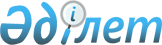 Об установлении дополнительного перечня лиц, относящихся к целевым группам населения по Целиноградскому району
					
			Утративший силу
			
			
		
					Постановление акимата Целиноградского района Акмолинской области от 11 января 2012 года № А-1/11. Зарегистрировано Управлением юстиции Целиноградского района Акмолинской области 3 февраля 2012 года № 1-17-163. Утратило силу постановлением акимата Целиноградского района Акмолинской области от 20 апреля 2016 года № А-2/176      Сноска. Утратило силу постановлением акимата Целиноградского района Акмолинской области от 20.04.2016 № А-2/176 (вступает в силу и вводится в действие со дня подписания).

      В соответствии с пунктом 2 статьи 5 Закона Республики Казахстан от 23 января 2001 года "О занятости населения", статьей 31 Закона Республики Казахстан от 23 января 2001 года "О местном государственном управлении и самоуправлении в Республике Казахстан", акимат Целиноградского района ПОСТАНОВЛЯЕТ:

      1. Установить дополнительный перечень лиц, относящихся к целевым группам населения по Целиноградскому району:

      1) длительно не работающие (более одного года);

      2) молодежь в возрасте от двадцати одного года до двадцати девяти лет;

      3) семьи не имеющие ни одного работающего;

      4) выпускники технических и профессиональных учебных заведений.

      2. Контроль за исполнением настоящего постановления возложить на заместителя акима Целиноградского района Жанбаева Б.А.

      3. Настоящее постановление вступает в силу со дня государственной регистрации в Департаменте юстиции Акмолинской области и вводится в действие со дня официального опубликования.


					© 2012. РГП на ПХВ «Институт законодательства и правовой информации Республики Казахстан» Министерства юстиции Республики Казахстан
				
      Аким Целиноградского района

М.Жунусов
